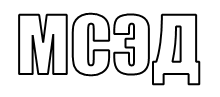 Главаммуниципальных образованийМосковской областиО начислении платы за горячееводоснабжение при установленном двухкомпонентном тарифе В связи с принятием постановления Правительства Российской Федерации от 14.02.2015 № 129 «О внесении изменений в некоторые акты Правительства Российской Федерации по вопросам применения двухкомпонентных тарифов на горячую воду» (далее – постановление № 129) довожу до Вашего сведения следующее.Отношения по предоставлению коммунальных услуг собственникам 
и пользователям помещений в многоквартирных домах, в том числе отношения между исполнителями и потребителями коммунальных услуг, регулируются Правилами, утвержденными постановлением Правительства Российской Федерации от 06.05.2011 № 354 «О предоставлении коммунальных услуг собственникам и пользователям помещений в многоквартирных домах и жилых домов» (далее – Правила № 354).Порядок расчета платы за горячее водоснабжение определен в Приложении № 2 к Правилам № 354.Согласно Правил № 354 (в ред. постановления № 129) при определении размера платы за коммунальную услугу по горячему водоснабжению, предоставленную за расчетный период в жилом помещении (квартире) или нежилом помещении в многоквартирном доме, удельный расход коммунального ресурса на подогрев воды ограничивается нормативом расхода тепловой энергии, используемой на подогрев воды в целях предоставления коммунальной услуги по горячему водоснабжению.Постановлением № 129 определено, что органам государственной власти субъектов Российской Федерации необходимо утвердить норматив потребления холодной воды для предоставления коммунальной услуги по горячему водоснабжению в жилом помещении и норматив расхода тепловой энергии на подогрев холодной воды для предоставления коммунальной услуги по горячему водоснабжению не позднее 1 января 2018 года.Необходимо отметить, что Министерство жилищно-коммунального хозяйства Московской области распоряжением от 09.12.2014 № 162-РВ 
«Об утверждении нормативов потребления коммунальных услуг в отношении холодного и горячего водоснабжения, водоотведения, электроснабжения 
и отопления» определило, что до введения в действие указанных нормативов, применяются нормативы, действующие в муниципальных образованиях.На основании вышеизложенного при расчете платы граждан 
за коммунальную услугу по горячему водоснабжению необходимо использовать норматив расхода тепловой энергии, используемой на подогрев воды, утвержденный органом местного самоуправления.Прошу довести указанную информацию до всех исполнителей коммунальных услуг, осуществляющих деятельность в Вашем муниципальном образовании.                                                                                 Е.А. Хромушин                  Исп.: А.А. Свиренева(495) 643-13-17МИНИСТРМИНИСТРЖИЛИЩНО-КОММУНАЛЬНОГО ХОЗЯЙСТВАЖИЛИЩНО-КОММУНАЛЬНОГО ХОЗЯЙСТВАул. Садовая-Триумфальная, д. 10/13Москва, 127006тел. (495) 249-12-90факс (495) 249-12-60e-mail: mingkh@mosreg.ru  